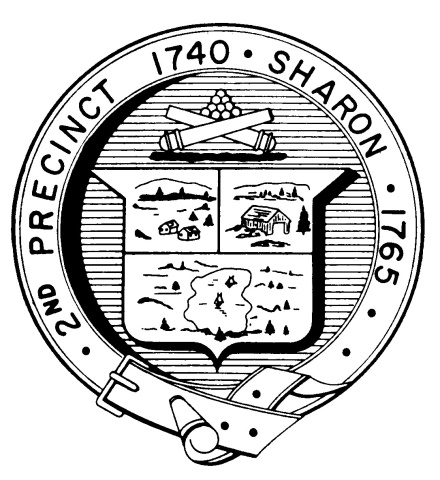 TOWN OF SHARONMEETING NOTICEPOSTED IN ACCORDANCE WITH THE PROVISIONS OF M.G.L. CHAPTER 39 SECTION 23A AS AMENDED.FINANCE COMMITTEEMonday, January 14th, 20187:30 p.m.Town Hearing Room, Community Center, 219 Massapoag AvenueAGENDATown Clerk FY2020 Budget – Marlene ChusedLibrary FY2020 Budget – Lee Ann Amend and Library TrusteesLibrary Warrant Article – Lee Ann Amend and Library TrusteesReview Finance Committee Sector FY2020 Budgets – Krishan GuptaReview Preliminary List of ATM Articles - Fred TurkingtonLiaison Updates:Sharon Schools - Bill BrackLibrary – Hanna Switlekowski Planning Board – Arnie CohenStanding Building Committee – Gordon GladstoneDocuments Distributed Since the Last MeetingLibrary Article draftsLibrary Cost Estimates Finance Committee Sector FY2020 BudgetsResponse to MSBA CommentsMinutes to be voted: December 17th, 2018Topics not reasonably anticipated by the Chair in 48 hoursAdjournmentDates to Note: Capital Outlay Tour is Saturday, January 26 at 8:45 a.m. beginning at DPW and PSB.  The Audit Committee meeting to review the FY2018 audit is Thursday, January 17 at 7PM at the Community Center.Next Meeting: January 28th following Fiscal Strategy Session with School Committee, Board of Selectmen, Finance Committee and Capital Outlay ChairmanNote: Items may not be discussed in the order listed or at the specific time estimated.  Times are approximate.The meeting likely will be broadcast and videotaped for later broadcast by Sharon Community Television.